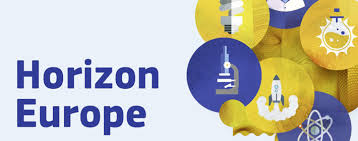 Espansione degli ecosistemi di investimento HORIZON-EIE-2022-SCALEUP-02-01Il programma di lavoro European Innovation Ecosystem (EIE) prevede azioni in tre destinazioni:CONNECT: costruzione di ecosistemi di innovazione interconnessi e inclusivi in ​​tutta Europa ;SCALEUP: rafforzamento della connettività di rete all'interno e tra gli ecosistemi di innovazione ;INNOVSMES: partenariato europeo sulle PMI innovative ;La destinazione SCALEUP mira a rafforzare ed espandere la cooperazione tra gli attori dell'innovazione per supportare meglio la prossima generazione di aziende innovative le cui soluzioni guideranno il passaggio verso un'UE più competitiva e un mondo più sostenibile, inclusivo e resiliente. Le azioni di questa destinazione aiuteranno gli ecosistemi dell'innovazione a supportare le aziende per sostenere meglio la loro crescita e ottenere nuovi vantaggi competitivi. Oltre a prestazioni di innovazione più forti, maggiore sostenibilità competitiva e transizioni più rapide verso una società verde e digitale, l'integrazione dell'ecosistema può fornire alle aziende l'accesso a nuovi mercati e clienti e contribuire a strategie dirompenti. Essendo attivamente impegnate nelle loro reti locali, nazionali ed europee, le aziende possono aumentare il loro potenziale di crescita complessivo. Le proposte per argomenti nell'ambito di questa destinazione dovrebbero definire un percorso credibile per contribuire ad elevare il potenziale di scalabilità del business e, più specificamente, a uno o più dei seguenti impatti:Connettività di rete potenziata all'interno degli ecosistemi di innovazione rafforzando la loro capacità di supportare gli innovatori e le aziende esistenti ed emergenti;Cooperazione rafforzata e ampliata tra ecosistemi di innovazione in tutto il mondo;Ecosistemi di innovazione più inclusivi e di parità di genere.La call “Expanding Investments Ecosystems (HORIZON-EIE-2022-SCALEUP-02-01)” contribuirà allo sviluppo del programma di lavoro di questa destinazione.Data di apertura prevista : 21 giugno 2022TitoloEspansione degli ecosistemi di investimentoID ARGOMENTO: HORIZON-EIE-2022-SCALEUP-02-01Link a pagina web bandoLinkScadenza04 ottobre 2022 17:00 ora di BruxellesProgramma di finanziamento Horizon EuropeProgramma di lavoroProgramma di lavoro principale HE 2021–2022 – 10. Ecosistemi europei dell'innovazione (EIE)Ente finanziatoreCommissione EuropeaBudget (€)5 000 000 EURObiettivi Si prevede che i risultati del progetto contribuiranno a tutti i seguenti risultati attesi:Maggiore accesso al capitale e agli investimenti in ecosistemi di innovazione meno connessi, migliorandone l'apertura, la competitività e il potenziale globale;Aumento degli investimenti di rischio e ha consentito la crescita in fase avanzata di start-up locali in ecosistemi di innovazione meno connessi e in via di sviluppo;Accesso facilitato degli investitori al flusso di operazioni locali;Miglioramento delle conoscenze degli investitori sui quadri normativi e sulle reti per supportare le iniziative congiunte transfrontaliere in nuovi mercati.AttivitàL'azione sostiene programmi di attività co-progettati, di almeno due (2) anni, proposti da fornitori di servizi di accelerazione delle imprese e/o reti e club di investitori, situati in ecosistemi di innovazione meno connessi ("modesto" e "moderato") e innovazione hub ("strong innovatori" e leader dell'innovazione"), per facilitare l'ingresso di finanziatori in ecosistemi di innovazione meno connessi attraverso diversi tipi di azione, ad esempio:programmi di orientamento/introduzione al mercato per gli investitori europei, compresa la creazione di punti centrali di informazione per gli investitori stranieri che forniscano loro conoscenze sulle condizioni di costituzione dell'ecosistema, incentivi, tasse e legislazione;assistenza agli investitori/Venture Capitalist stranieri comunitari e internazionali, comprese le donne investitore, durante tutto il processo di investimento, dalla fase di pre-ingresso fino all'uscita, garantendo supporto nelle questioni amministrative, legali, linguistiche e culturali;organizzazione di forum, conferenze ed eventi di business internazionali europei e mondiali per attrarre e connettere investitori internazionali con locali;confronto tra pari di investitori e altre attività di networking per incoraggiare le joint venture;un archivio delle migliori pratiche di facilitazione dell'ingresso nel mercato per gli investitori internazionali;un elenco di raccomandazioni per le autorità locali e le autorità di regolamentazione europee per affrontare meglio le sfide di ingresso degli investitori e facilitare gli accordi transfrontalieri.BeneficiariChi può presentare il progettoFornitori di accelerazione aziendale come incubatori, acceleratori, costruttori di imprese, agenzie per l'innovazione, club e reti aziendali, organismi pubblici e privati ​​e le loro reti, banche di promozione nazionali e regionali.Link alla documentazioneModulo di domanda standard: il modulo di domanda specifico per il bando è disponibile nel sistema di presentazione Modulo di domanda standard (HE CSA)Modulo di valutazione standard — sarà utilizzato con gli adattamenti necessari Modulo di valutazione standard (HE CSA)  Programma di lavoro principale di HE 2021–2022 – 1. Introduzione generaleProgramma di lavoro principale HE 2021–2022 – 10. Ecosistemi europei dell'innovazione (EIE)Programma di lavoro principale di HE 2021–2022 – 13. Allegati generaliHE Guida al programma